TTitles (Validation) and Native Title (Effect of Past Acts) Act 1995Formerly “Titles Validation Act 1995”Portfolio:Attorney GeneralAgency:Department of JusticeTitles Validation Act 19951995/0164 Jul 19954 Jul 1995 (see s. 2)Titles Validation Amendment Act 19991999/0095 May 19995 May 1999 (see s. 2)Titles (Validation) and Native Title (Effect of Past Acts) Amendment Act 19991999/05513 Dec 199913 Dec 1999 (see s. 2)Reprinted as at 11 Feb 2000 Reprinted as at 11 Feb 2000 Reprinted as at 11 Feb 2000 Reprinted as at 11 Feb 2000 Reprint 2 as at 4 Dec 2015 Reprint 2 as at 4 Dec 2015 Reprint 2 as at 4 Dec 2015 Reprint 2 as at 4 Dec 2015 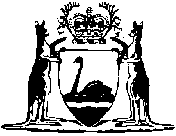 